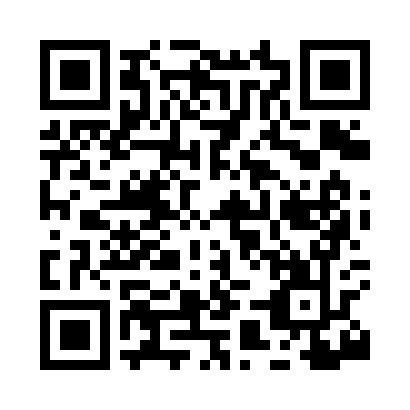 Prayer times for Sully, Iowa, USAMon 1 Jul 2024 - Wed 31 Jul 2024High Latitude Method: Angle Based RulePrayer Calculation Method: Islamic Society of North AmericaAsar Calculation Method: ShafiPrayer times provided by https://www.salahtimes.comDateDayFajrSunriseDhuhrAsrMaghribIsha1Mon4:005:411:155:178:4910:312Tue4:015:421:165:178:4910:303Wed4:015:431:165:178:4910:304Thu4:025:431:165:178:4910:295Fri4:035:441:165:188:4810:296Sat4:045:441:165:188:4810:287Sun4:055:451:165:188:4810:288Mon4:065:461:175:188:4710:279Tue4:075:461:175:188:4710:2610Wed4:085:471:175:188:4610:2511Thu4:095:481:175:188:4610:2512Fri4:105:491:175:188:4510:2413Sat4:115:491:175:188:4510:2314Sun4:125:501:175:188:4410:2215Mon4:135:511:175:178:4410:2116Tue4:155:521:185:178:4310:2017Wed4:165:531:185:178:4210:1918Thu4:175:531:185:178:4210:1819Fri4:185:541:185:178:4110:1620Sat4:205:551:185:178:4010:1521Sun4:215:561:185:178:3910:1422Mon4:225:571:185:168:3810:1323Tue4:245:581:185:168:3710:1224Wed4:255:591:185:168:3710:1025Thu4:266:001:185:168:3610:0926Fri4:286:011:185:158:3510:0727Sat4:296:021:185:158:3410:0628Sun4:306:031:185:158:3310:0529Mon4:326:041:185:158:3210:0330Tue4:336:051:185:148:3010:0231Wed4:356:061:185:148:2910:00